                               จดหมายข่าว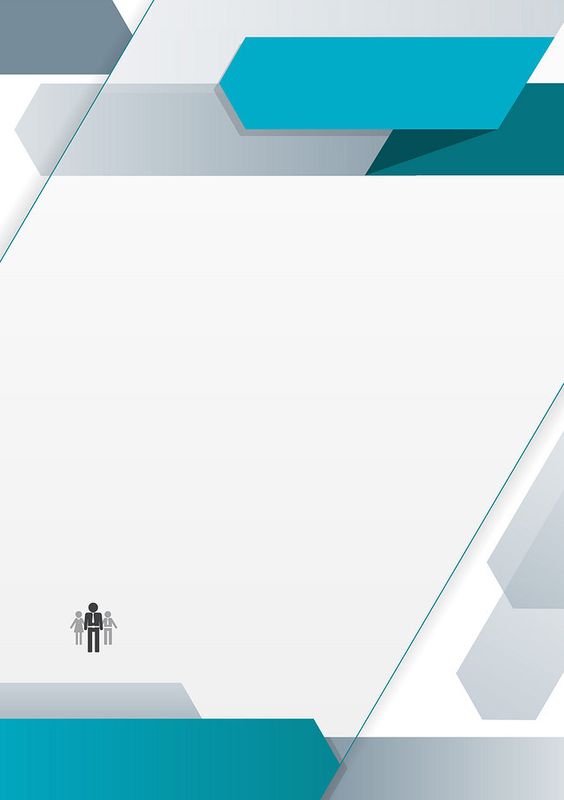 ประชาสัมพันธ์       ประกาศองค์การบริหารส่วนตำบลโคกสนวน งานกิจการสภาTel.0 4466 6408เรื่อง  เรียกประชุมสภาองค์การบริหารส่วนตำบลโคกสนวน สมัยสามัญ สมัยที่ ๓ ครั้งที่ ๒ ประจำปี พ.ศ. ๒๕๖๓ …………………………….………………………………………		อาศัยอำนาจตามความในมาตรา ๕๔ แห่งพระราชบัญญัติสภาตำบลและองค์การบริหารส่วนตำบล พ.ศ.๒๕37 และที่แก้ไขเพิ่มเติมถึง (ฉบับที่ 7) พ.ศ.๒๕62 ประกอบกับข้อ 20 และข้อ ๒๒  แห่งระเบียบกระทรวงมหาดไทยว่าด้วยข้อบังคับการประชุมสภาท้องถิ่น พ.ศ.๒๕๔๗  และมติที่ประชุมสภาองค์การบริหารส่วนตำบลโคกสนวน  สมัยสามัญ สมัยที่ ๑ ครั้งที่ ๑ ประจำปี พ.ศ. 2563  เมื่อวันที่ 15 กุมภาพันธ์ ๒๕63  ได้กำหนดสมัยประชุม สมัยสามัญ สมัยที่ 3 ประจำปี พ.ศ. ๒๕63  ตั้งแต่วันที่ ๑4 - 28 สิงหาคม  ๒๕63 มีกำหนดระยะเวลา ๑๕ วัน 		บัดนี้ ถึงกำหนดสมัยประชุมสภาองค์การบริหารส่วนตำบลโคกสนวน สมัยสามัญ สมัยที่ 3 ประจำปี พ.ศ. ๒๕63 จึงประกาศเรียกประชุมสภาองค์การบริหารส่วนตำบลโคกสนวน สมัยสามัญ สมัยที่ 3   ครั้งที่ ๒ ในวันที่  28  เดือน สิงหาคม พ.ศ. ๒๕63  เวลา 1o.0o น.  ณ  ห้องประชุมสภาองค์การบริหารส่วนตำบลโคกสนวน               จึงประชาสัมพันธ์